  Почему нужно бросить курить.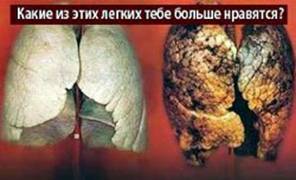 Табакокурение  является одной из важнейших медико-социальных проблем, которая представляет серьезную опасность для здоровья населения. Распространенность потребления табака среди взрослого населения Республики Беларусь составляет 30,6 % (47,1% среди мужчин и 17% среди женщин). Более 50 % населения подвергается ежедневному пассивному курению табака.ЗадумайтесьКурение - одна из самых распространенных  причин смерти, которую можно предотвратить.По данным всемирной организации здравоохранения, в мире 1,1 миллиард человек курят. В период с 1950-2000 годы табак убил 60 миллионов людей в развитых странах; 4 миллиона человек ежегодно умирают от болезней,     связанных с табакокурением.Каждый имеет свою мотивацию для того, чтобы бросить курить. Самая распространенная - люди хотят вести ЗДОРОВЫЙ ОБРАЗ ЖИЗНИ. Бросьте курить как можно быстрее и почувствуйте свободу от никотина.Вот несколько причин для отказа от курения:☻ Для улучшения здоровья☼Для экономии собственных денег ☻Для получения дополнительной энергии☼Для предотвращения преждевременного старения организма☻Для белизны зубов☼Для снижения уровня стресса☻Для блага Вашей семьи☼Для будущей здоровой нацииМы все в ответе за будущее наших детей, близких и должны сделать все возможное, чтобы защитить жизнь и здоровье от пагубного влияния табака. И это в наших силах!!Здоровый образ жизни – это сейчас модно! Далой вредные привычки!            Да здравствует, ЗДОРОВЫЙ  ОБРАЗ  ЖИЗНИ !!!!